Кафедра «Инженерные технологии»название работыКурсовая работа/курсовой проектВыполнил студент___ курса, ____ группыИванов Иван ИвановичподписьРуководительд.т.н., профессорПетров Петр ПетровичподписьРабота защищена«____» 	 20__ г.Оценка 	Белебей, 20___ г.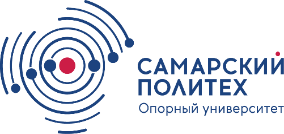 Министерство науки и высшего образования Российской Федерациифедеральное государственное бюджетное образовательное учреждение 
высшего образования«Самарский государственный технический университет»
(ФГБОУ ВО «СамГТУ»)Филиал ФГБОУ ВО «СамГТУ» в г. Белебее Республики Башкортостан